Ежегодная международная промышленная конференция "Компрессорные технологии" 2023. 24 — 26 мая 2023 г.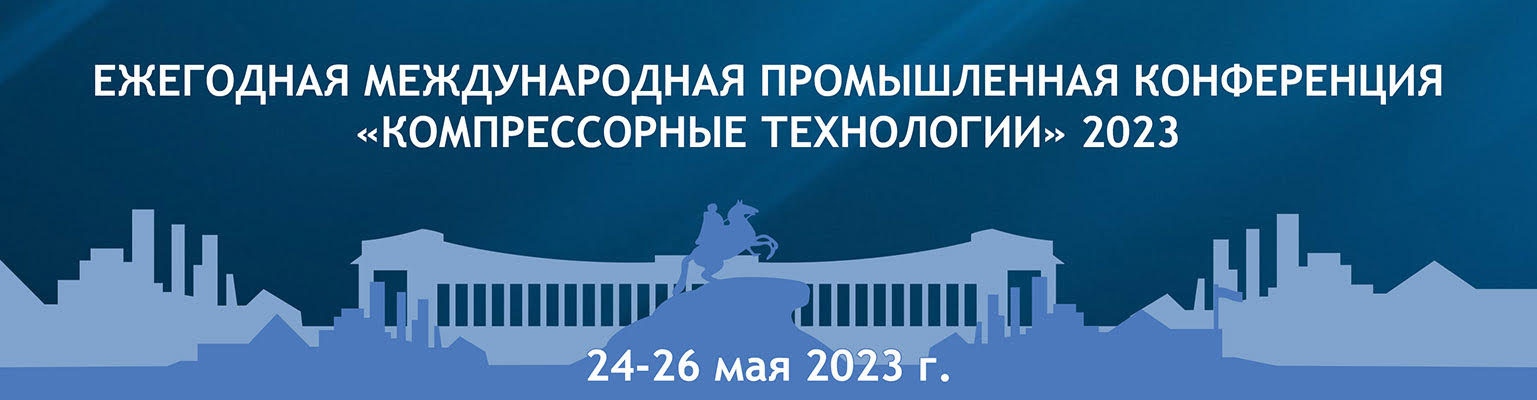 ЕЖЕГОДНАЯ МЕЖДУНАРОДНАЯ ПРОМЫШЛЕННАЯ КОНФЕРЕНЦИЯ«КОМПРЕССОРНЫЕ ТЕХНОЛОГИИ» 2023Санкт-Петербург, сезон Белых ночей24 — 26 мая 2023 г.WWW.SYMP.KVIHT.RUУважаемые коллеги! Приглашаем принять участие в ежегодной международной промышленной конференции «Компрессорные технологии» 2023. Конференция — мероприятие, организованное специально для выстраивания деловых отношений между потребителями и производителями компрессорной техники.Основные тематики Конференции:Импортозамещение в компрессоростроительной отрасли.Вопросы организации поставок комплектующих для компрессорной техники иностранного производства.Фактические эксплуатационные характеристики, обслуживание, модернизация, диагностика и ремонт компрессоров и компрессорного оборудования.Пэкиджирование и разработка технических заданий на компрессоры и компрессорное оборудование.Вопросы проведения приемки компрессоров и компрессорного оборудования Заказчиком.Взаимодействие Заказчика и Поставщика в период жизненного цикла компрессорного оборудования.Современные достижения в области проектирования и производства компрессорной техники и пэкиджа, а также в области систем автоматизации и регулирования компрессорной техники.Компрессорное и детандерное оборудование для холодильных установок и циклов.Автоматизация и цифровизация в компрессорной отрасли.Оборудование для компрессоростроительных предприятий, для сервиса и ремонта компрессорной техники.Меры государственной поддержки предприятий компрессоростроительной отрасли.Государственное регулирование в отрасли. ПАРТНЕРЫ КОНФЕРЕНЦИИНациональный исследовательский университет ИТМОМеждународная академия холодаДополнительную информацию о конференции вы можете посмотреть на сайте конференций www.symp.kviht.ru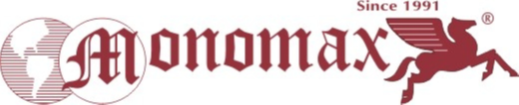 Профессиональный секретариат Конференции осуществляет компания ООО «Мономакс» http://monomax.ru/По всем дополнительным вопросам Вы можете обратиться по телефонам ниже:Ипатова Екатерина Валерьевна, тел. 8 (960) 279-31-77,e-mail: symph@onlinereg.ruПосошина Дарина Дмитриевна, тел. 8 (921) 554-70-44,e-mail: symph@onlinereg.ruКарташов Сергей Владимирович, тел. 8 (981) 123-90-80,e-mail: sergey.v.kartashov@gmail.comСоколов Михаил Игоревич, тел. 8 (921) 789-64-82,e-mail: smi1994spb@gmail.com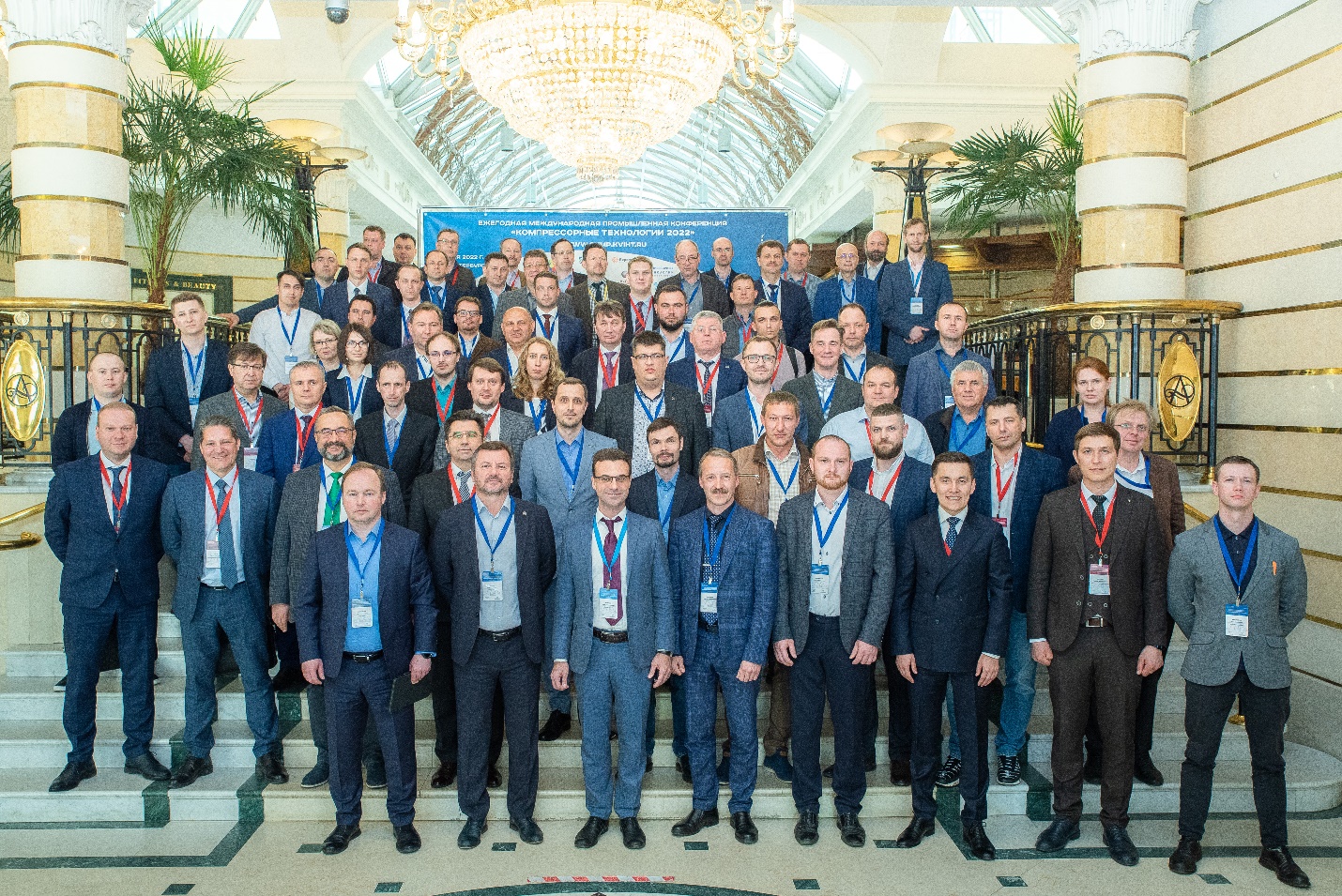 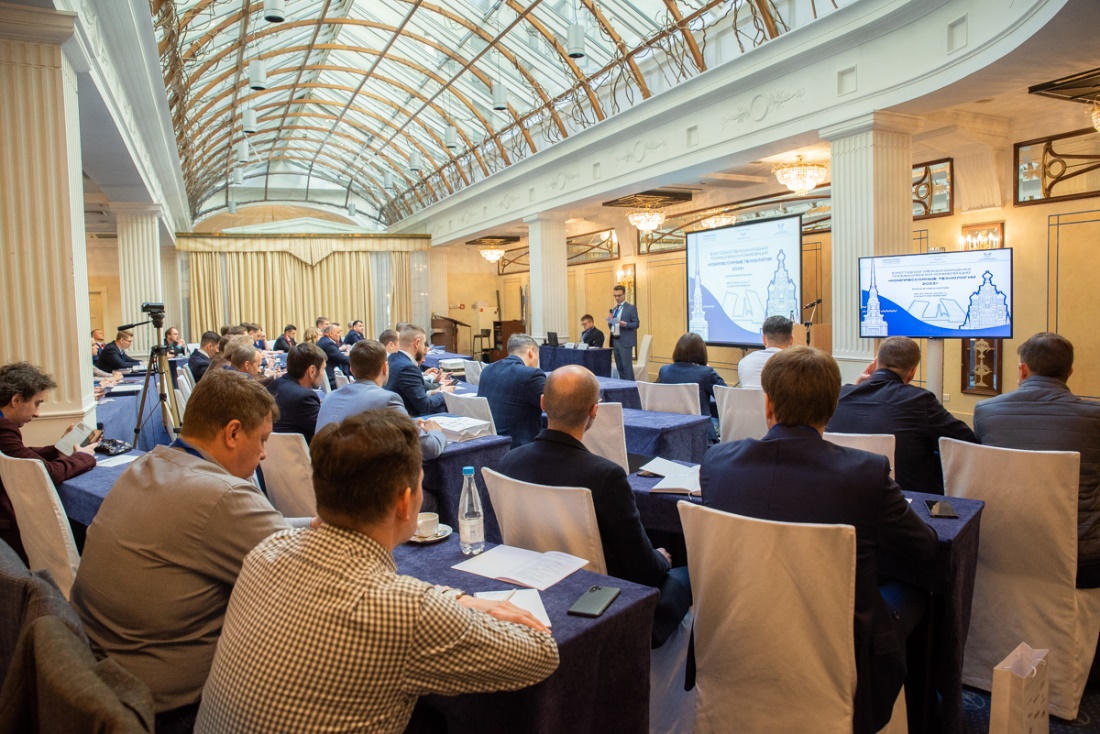 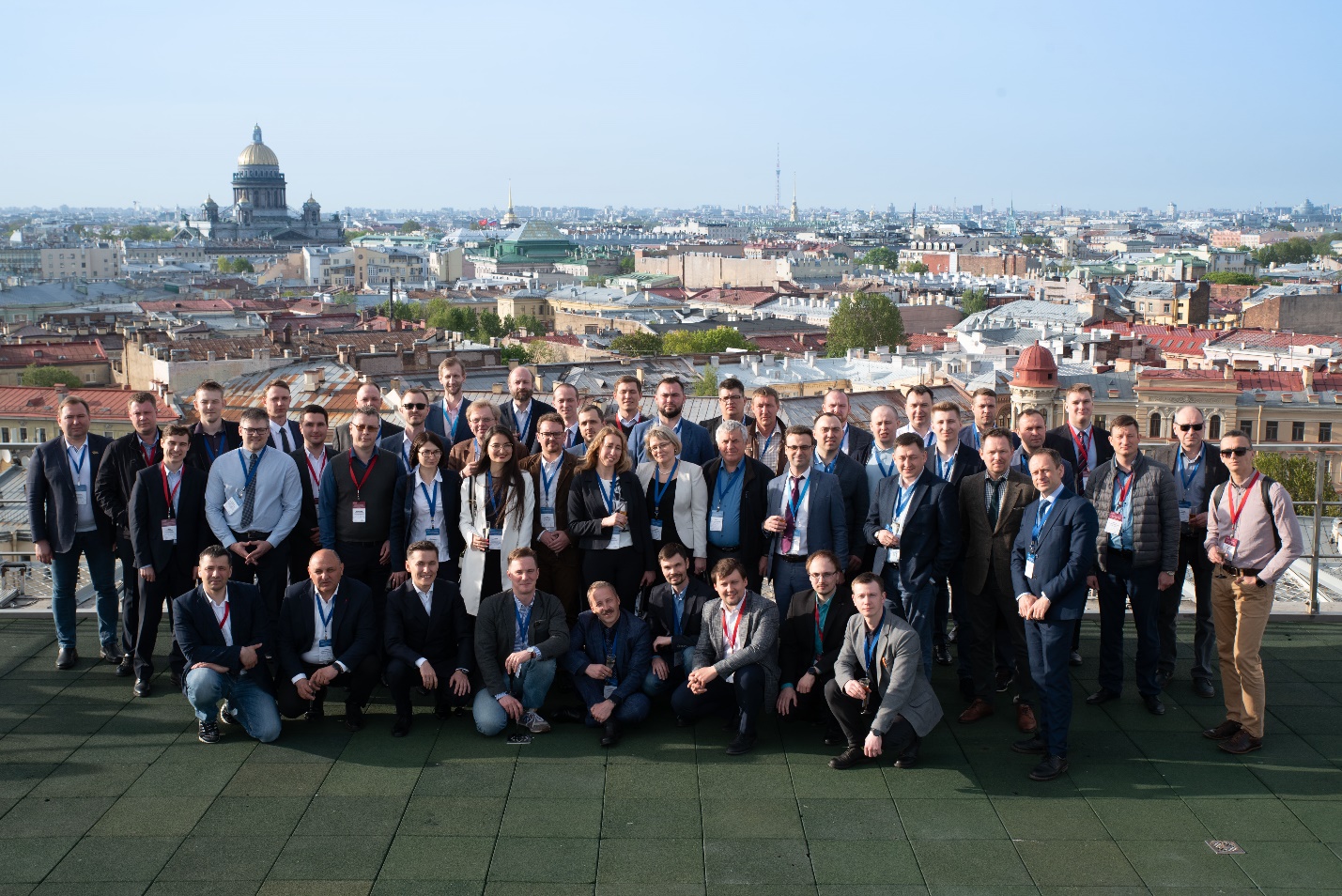 